Проект повестки днязаседания № 1 Совета депутатовмуниципального округа ЧеремушкиОб утверждении повестки дня 19.01.2017 (до 5 мин.)Итого: 105 минутДата проведения:Время проведения:Место проведения:19.01.201715-00 ч.Управа района Черемушки№Вопрос, внесенный на заседание Совета депутатовПроект внесенВремя 1 О результатах оперативно – служебной деятельности отдела МВД России по району Черемушки города Москвы за 12 месяцев 2016 годаДокладчик -Начальник ОМВД района Черемушки- Новиков В.В.30 мин2О заслушивании руководителя государственного бюджетного учреждения территориального центра социального обслуживания населения «Зюзино» филиал «Черемушки»Докладчик – Директор ГБУ ТЦСО «Зюзино» Каменова Р.Х.30 мин3Об отказе в согласовании проекта изменения схемы размещения нестационарных торговых объектовКПР5 мин4 О согласовании / Об отказе в согласовании проекта перечня ярмарок выходного дняКПР10 мин5Об отказе согласования проекта градостроительного плана земельного участка по адресу: Москва, Нахимовский проспект, вл. 47КПР5 мин6О согласовании установки ограждающего устройства по адресу:           ул. Наметкина, д. 13к1, д.15, д. 17/68КПР5 мин7Разное: 1. Об исполнении решений СД МО Черемушки 2. О рассмотрении письма межрайонной Черемушкинской прокуратуры3. Об открытии незаконно заблокированного внутриквартального проезда между домами по адресу: ул. Новочеремушкинская, д. 50 кор. 3 и ул. Профсоюзная, д. 27 кор. 7Докладчик- Минаева Е.В.15 мин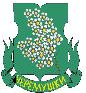 